ESCOLA _________________________________DATA:_____/_____/_____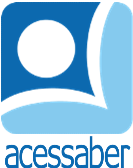 PROF:_______________________________________TURMA:___________NOME:________________________________________________________A FUNÇÃO DO SUORO suor é um líquido claro e salgado produzido pelas glândulas sudoríparas da pele. A principal função do suor é ajudar a regular a temperatura corporal. Quando a temperatura do corpo aumenta devido a fatores como exercícios físicos, ambiente quente ou febre, as glândulas sudoríparas entram em ação para liberar suor na superfície da pele. A evaporação do suor tem um efeito de resfriamento, ajudando a manter a temperatura corporal dentro de uma faixa saudável.Além de regular a temperatura, o suor desempenha outras funções importantes. Ele ajuda a eliminar toxinas e resíduos metabólicos do corpo, embora essa função seja secundária em comparação com os rins. O suor também possui propriedades antimicrobianas, ajudando a proteger a pele contra infecções. Certos compostos presentes no suor podem inibir o crescimento de bactérias e fungos, contribuindo para a saúde da pele.Existem dois tipos principais de glândulas sudoríparas: as écrinas e as apócrinas. As glândulas écrinas estão distribuídas por toda a superfície do corpo e produzem um suor aquoso que é essencialmente inodoro. Essas glândulas são responsáveis pela regulação térmica. As glândulas apócrinas, por outro lado, estão localizadas em áreas específicas, como axilas e região genital. Elas produzem um suor mais espesso, que, ao entrar em contato com as bactérias na pele, pode gerar odor.A produção de suor varia de pessoa para pessoa e pode ser influenciada por fatores como genética, dieta, nível de atividade física e temperatura ambiental. Algumas pessoas suam mais que outras, uma condição conhecida como hiperidrose, que pode ser desconfortável e requerer tratamento médico. Por outro lado, a falta de suor, ou anidrose, pode ser perigosa, pois impede o corpo de regular adequadamente a temperatura.Em resumo, o suor é essencial para a regulação da temperatura corporal e desempenha um papel na eliminação de toxinas e proteção da pele contra infecções. A compreensão da função do suor e das glândulas sudoríparas é importante para a manutenção da saúde e bem-estar.QuestõesQual é a principal função do suor? R:__________________________________________________________________________________________________________________________________________________________________________________________________________Como o suor ajuda a resfriar o corpo?R:__________________________________________________________________________________________________________________________________________________________________________________________________________Quais são os dois tipos principais de glândulas sudoríparas?R:__________________________________________________________________________________________________________________________________________________________________________________________________________Onde estão localizadas as glândulas apócrinas?R:__________________________________________________________________________________________________________________________________________________________________________________________________________O que pode influenciar a produção de suor em uma pessoa?R:__________________________________________________________________________________________________________________________________________________________________________________________________________Qual é a condição de suar excessivamente chamada e como pode ser tratada?R:__________________________________________________________________________________________________________________________________________________________________________________________________________